Про вхід до складу засновників Комунального некомерційного підприємства Бориспільської районної ради та Бориспільської міської ради Київської області «Бориспільська багатопрофільна лікарня інтенсивного лікування»Керуючись Законом України «Про місцеве самоврядування в Україні», враховуючи рішення Бориспільської районної ради від 23.06.2021 № 116-08-VІІІ «Про вихід зі складу Засновників комерційного неприбуткового підприємства Бориспільської районної ради та Бориспільської міської ради Київської області «Бориспільська багатопрофільна лікарня інтенсивного лікування», Гірська сільська рада ВИРІШИЛА:1. Увійти до складу засновників Комерційного неприбуткового підприємства Бориспільської районної ради та Бориспільської міської ради Київської області «Бориспільська багатопрофільна лікарня інтенсивного лікування» та прийняти частку статутного капіталу Бориспільської районної ради Київської області у розмірі 10 %, що складає 1 086 953,43 грн (Один мільйон вісімдесят шість тисяч дев’ятсот п’ятдесят три грн 43 коп.2. Контроль за виконанням даного рішення покласти на постійні депутатські комісії ради. с. Горавід                    2021 року№                      -VІІІ  Сільський голова                                                                         Роман ДМИТРІВГІРСЬКА  СІЛЬСЬКА  РАДАБОРИСПІЛЬСЬКОГО  РАЙОНУ  КИЇВСЬКОЇ  ОБЛАСТІПроєкт Р І Ш Е Н Н Я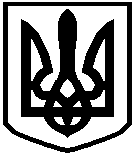 